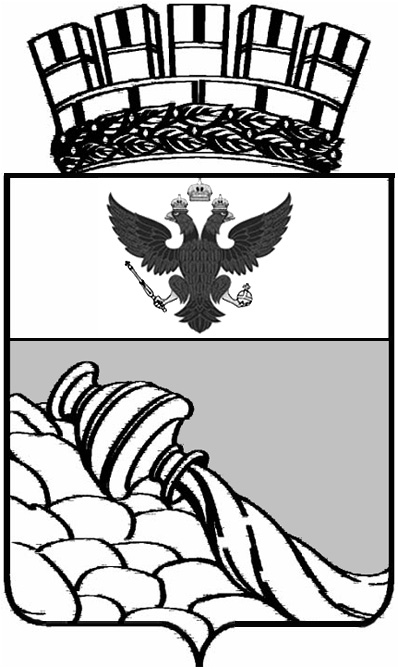 П Р И К А ЗОт 16.05.2017 					                                   № 419/01-06 ВоронежОб  утверждении Дорожной карты по  улучшению качества и увеличению охвата обучающихся муниципальных общеобразовательных учрежденийгорячим питанием        С целью сохранения и укрепления здоровья обучающихся за счёт повышения качества и безопасности школьного питания, создания условий, обеспечивающих 100% охват обучающихся качественным горячим питанием,                                                              приказываю:Утвердить прилагаемую Дорожную карту по улучшению качества и увеличению охвата обучающихся муниципальных общеобразовательных учреждений горячим питанием (далее - Дорожная карта).  Директорам муниципальных бюджетных общеобразовательных учреждений обеспечить выполнение плановых мероприятий Дорожной карты в установленные сроки. Отделу общего и дополнительного образования (Лырьщикова И.В.) обеспечить  взаимодействие с организаторами питания – победителями конкурсных процедур при выполнении плановых мероприятий Дорожной карты.Начальникам отделов образования районов взять под личный контроль выполнение плановых мероприятий Дорожной карты директорами муниципальных общеобразовательных учреждений.5.  Контроль исполнения приказа возложить на заместителя руководителя       управления образования и молодежной политики Бакуменко О.Н. Руководитель                                                                            Л.А. КулаковаКнязева228-32-27                                                                                                                                                                                                                                   Приложение к приказу управления образования                                                                                                           и молодежной политики                                                                                                           от 16.05.2017 №  419/01-06Дорожная карта по улучшению качества и увеличению охвата обучающихся муниципальных общеобразовательных учреждений горячим питаниемЦель: Сохранение и укрепление здоровья обучающихся за счёт повышения качества и безопасности школьного питания. Создание условий, обеспечивающих 100% охват обучающихся качественным горячим питанием, организация двухразового горячего питания. Задачи:- организация работы по питанию школьников в соответствии с нормативной правовой базой;  - перевод системы школьного питания на новый качественный уровень – уровень индустриализации, приведения материально-технической базы пищеблоков школ города в соответствие с современными технологиями приготовления пищи;- обеспечение соответствия питания школьников ожиданиям потребителей, качественное улучшение рациона питания на основе востребованности блюд, с использованием  продуктов, производимых на территории Воронежской области;- создание условий, обеспечивающих социальные гарантии в доступности получения питания для всех обучающихся;- повышение уровня компетентности участников образовательного процесса по вопросам здорового питания за счёт разработки и внедрения комплекса мероприятий для обучающихся и родителей (законных представителей) по пропаганде здорового, качественного питания.Сроки реализации:январь 2017 года – декабрь 2018 годаОжидаемый результат:-100 % охват обучающихся горячим питанием;- 54,3 % охват обучающихся двухразовым питанием;- увеличение на 15% количества школьников, употребляющих завтраки и обеды полностью или почти полностью;- реализация на территории городского округа комплекса организационно-нормативных мероприятий, направленных на совершенствование управления системой школьного питания. №Плановые мероприятияИсполнителиСроки исполненияСроки исполнения1.Формирование нормативной правовой базы организации питания в школе1.Формирование нормативной правовой базы организации питания в школе1.Формирование нормативной правовой базы организации питания в школе1.Формирование нормативной правовой базы организации питания в школе1.Формирование нормативной правовой базы организации питания в школе1.Разработка и формирование нормативно-правовых актов, регулирующих организацию школьного питания в общеобразовательном учреждении.внесение изменений в решение Воронежской городской Думы по вопросу категорий обучающихся, получающих дотационное питание;внесение изменений в Положение об организации питания в муниципальных бюджетных общеобразовательных учрежденияхУправление образованияи молодёжной политикиУправление образованияи молодёжной политикимай-июнь 2017 г.июнь 2017 г.2.Разработка и утверждение локальных нормативных актов общеобразовательных учреждений, регулирующих вопросы организации питанияДиректора общеобразовательных учрежденийДиректора общеобразовательных учрежденийсентябрь 2017 г.3.Информирование общественности о системе школьного питания через сайты управления образования и молодежной политики и сайты учреждений и своевременная актуализация информацииУправление образованияи молодёжной политикиДиректора общеобразовательных учрежденийУправление образованияи молодёжной политикиДиректора общеобразовательных учрежденийпостоянно2. Мониторинг организации школьного питания 2. Мониторинг организации школьного питания 2. Мониторинг организации школьного питания 2. Мониторинг организации школьного питания 2. Мониторинг организации школьного питания 1.Разработка формы отчётности для проведения мониторинга по охвату школьников питаниемУправление образованияи молодёжной политикиДиректора общеобразовательных учрежденийфевраль 2017 г.февраль 2017 г.2.Проведение совместно с медицинскими работниками анализа состояния здоровья учащихся (отнесение к группам здоровья), уровня заболеваемости обучающихся (особенно заболеваниями, связанными с нарушениями питания)Директора общеобразовательных учрежденийМедицинские работники (по согласованию)апрель 2017 г.апрель 2017 г.3.Изучение мнения родителей о качестве организации горячего питания в школе:проведение «Дней открытых дверей» школьных столовых с организацией дегустации рационов питания;анкетирование родительской общественности по вопросу создания условий и удовлетворенности качеством питания школьников;составление карт питания обучающихся;Организаторы питания – победители конкурсных процедурДиректора общеобразовательных учреждениймарт 2017 г.,  ноябрь 2017 г.,март 2018 г.,ноябрь 2018 г.март 2017 г.,  ноябрь 2017 г.,март 2018 г.,ноябрь 2018 г.4.Проведение анализа качества и эффективности действующего менюДиректора общеобразовательных учрежденийапрель 2017 г.,ноябрь 2017 г.,апрель 2018 г.,ноябрь 2018 г.апрель 2017 г.,ноябрь 2017 г.,апрель 2018 г.,ноябрь 2018 г.5.Проведение анализа эффективности использования обеденных залов общеобразовательных учреждений (распределения обучающихся, получающих питание, по переменам)Управление образованияи молодёжной политикиДиректора общеобразовательных учрежденийянварь 2017 г., сентябрь 2017 г.январь 2017 г., сентябрь 2017 г.6.Анализ меню дополнительного питания школьниковУправление образованияи молодёжной политикиДиректора общеобразовательных учрежденийапрель, декабрь 2017 г.апрель, декабрь 2017 г.7.Мониторинг количества обучающихся, получающих горячее питание через буфетыДиректора общеобразовательных учрежденийапрель, декабрь 2017 г.апрель, декабрь 2017 г.3. Мероприятия по увеличению охвата обучающихся горячим питанием за бюджетные средства3. Мероприятия по увеличению охвата обучающихся горячим питанием за бюджетные средства3. Мероприятия по увеличению охвата обучающихся горячим питанием за бюджетные средства3. Мероприятия по увеличению охвата обучающихся горячим питанием за бюджетные средства3. Мероприятия по увеличению охвата обучающихся горячим питанием за бюджетные средства1.Внесение изменений в графики питания с учётом вместительности обеденных залов и оптимального распределения школьников по переменамДиректора общеобразовательных учрежденийянварь 2017 г.,сентябрь 2017 г.январь 2017 г.,сентябрь 2017 г.2.Контроль учета категорий обучающихся, получающих дотационное питаниеУправление образованияи молодёжной политикиДиректора общеобразовательных учрежденийпо отдельному графикупостояннопо отдельному графикупостоянно4.Подготовка конкурсной документации по организации питания обучающихся во II полугодии 2017 годаУправление образованияи молодёжной политикиапрель – май 2017 г.апрель – май 2017 г.Мероприятия по  увеличению охвата школьников горячим питаниемза родительские средстваМероприятия по  увеличению охвата школьников горячим питаниемза родительские средстваМероприятия по  увеличению охвата школьников горячим питаниемза родительские средстваМероприятия по  увеличению охвата школьников горячим питаниемза родительские средстваМероприятия по  увеличению охвата школьников горячим питаниемза родительские средства1.Проведение лекториев для родителей по проблемам правильного питания детей и подростков, формирования навыков здорового образа жизни с приглашением специалистов,  медицинских работниковДиректора общеобразовательных учрежденийпостояннопостоянно2.Проведение мероприятий среди школьников по культуре здорового питания:
- реализация программы «Разговор о правильном питании»,
- проведение бесед о пользе горячего питания,
- проведение кулинарных конкурсов и т.п.Директора общеобразовательных учрежденийпостояннопостоянно3.Информирование родителей о возможности получения горячего питания за родительские средства на родительских собраниях и через сайты образовательных учреждений.Директора общеобразовательных учрежденийфевраль 2017 г.,сентябрь 2017 г.,январь 2018 г.,сентябрь 2018 г. февраль 2017 г.,сентябрь 2017 г.,январь 2018 г.,сентябрь 2018 г. 4.Включение представителей родительской общественности в состав комиссии по контролю за качеством питанияДиректора общеобразовательных учрежденийсентябрь 2017 г.сентябрь 2017 г.5.Расширение ассортимента реализуемой через буфет продукции с учётом мнения учащихся и родителейДиректора общеобразовательных учрежденийОрганизаторы питания – победители конкурсных процедурфевраль 2017 г.февраль 2017 г.6.Организация экспресс – завтраков, комплексных обедовДиректора общеобразовательных учрежденийОрганизаторы питания – победители конкурсных процедурфевраль 2017 г.,  сентябрь 2017 г.,январь 2018 г.,декабрь 2018 г.февраль 2017 г.,  сентябрь 2017 г.,январь 2018 г.,декабрь 2018 г.7.Организация прогрессивных форм обслуживания, в том числе безналичной оплаты школьного питания с использование платежных терминаловУправление образованияи молодёжной политикиДиректора общеобразовательных учрежденийОрганизаторы питания – победители конкурсных процедурфевраль – май 2017 г.февраль – май 2017 г.8.Организация опроса обучающихся и их родителей о качестве школьного питания, проведение анализа полученных данных Директора общеобразовательных учрежденийфевраль 2017 г.февраль 2017 г.5. Работа с организаторами школьного питания5. Работа с организаторами школьного питания5. Работа с организаторами школьного питания5. Работа с организаторами школьного питания5. Работа с организаторами школьного питания1.Анализ результатов проводимых мониторингов и опросов по вопросам школьного питания. Директора общеобразовательных учрежденийОрганизаторы питания – победители конкурсных процедурПостоянноПостоянно2.Корректировка действующего примерного меню с учётом мнения комиссий по проверке  качества питания и родителей обучающихсяДиректора общеобразовательных учрежденийОрганизаторы питания – победители конкурсных процедурПостоянноПостоянно3.Развитие системы стимулирования работников пищеблока в зависимости от количества проданных блюдОрганизаторы питания – победители конкурсных процедурПостоянноПостоянно4.Проведение претензионной работы по качеству организации питания, в том числе по качеству приготовленных блюдДиректора общеобразовательных учрежденийОрганизаторы питания – победители конкурсных процедурПостоянноПостоянно5.Разработка и внедрение в школьное питание новых блюдОрганизаторы питания – победители конкурсных процедурПостоянноПостоянно6.Проведение проверок организации школьного питанияУправление образованияи молодёжной политикиДиректора общеобразовательных учрежденийПостоянноПостоянно